Open Buurttuinendag 3 september 2017 
Groen Dichterbij 071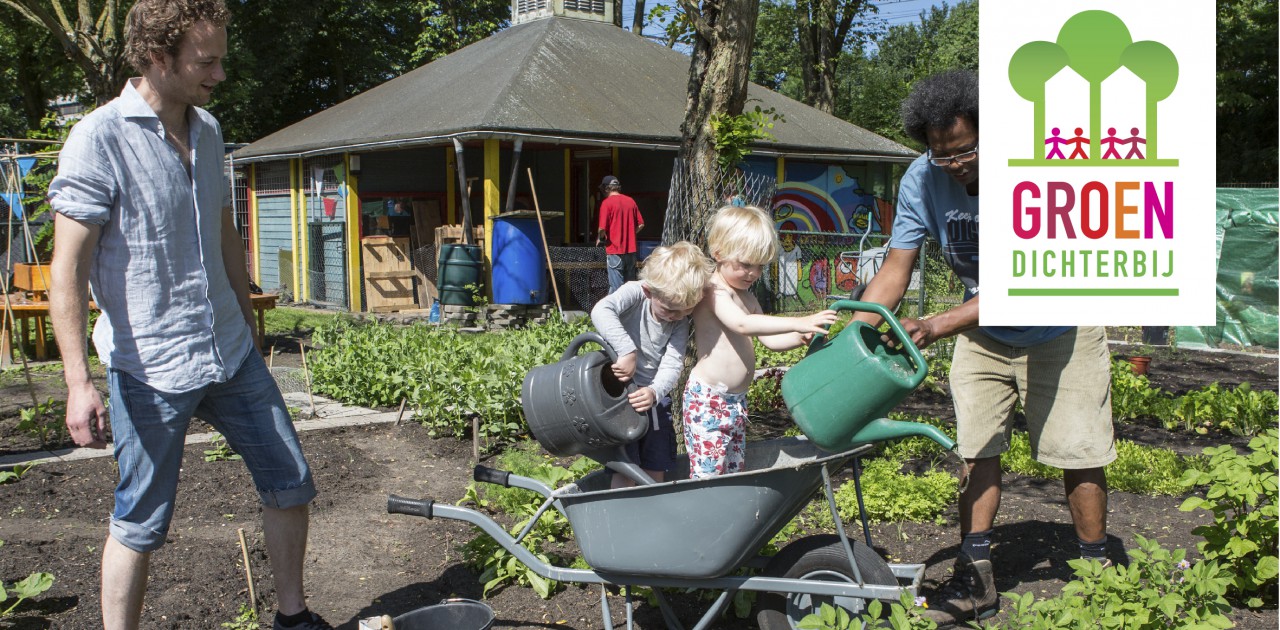 Alle tuinen op de kaart kun je bezoeken en op eigen gelegenheid bekijken. Er zijn een aantal tuinen waar iemand aanwezig is om je te ontvangen en antwoord te geven op je vragen. Bij deze tuinen is er iemand aanwezig tussen 13 en 16 u. Bij Bij de moestuinbakken aan de Bontekoestraat is er iemand tussen 14 en 15 u en bij Voedselbos Okkerheide tussen 15 en 16 u.Open tuinen:3. Moestuinbakken Bontekoestraat, (bemand van 14 tot 15 u)
De moestuinen liggen in de groenstrook langs de Bontekoestraat. Kleine oppervlakte, veel plezier!8. Stadstuinderij Het Zoete Land
Kwekerij met groente, kruiden en fruit voor 100 oogstdeelnemers. Een prachtig plekje net buiten het centrum.12. Schooltuin de Zilverdistel
Je vindt de schooltuin achter Zorgcentrum Rijn en Vliet, Cornelis Schuytlaan naast nr. 7. 14. Kruidentuin Ir Driessenstraat
De tuin ligt aan de noordkant van de Ir Driessenstraat, tussen de Uiterstegracht en de Vestestraat. De Kruidentuin heeft zaadjes voor je over!16. Straattuinen Uiterstegracht
Om de hoek bij de Kruidentuin, op de Uiterstegracht. Annemarie Kemp van de Kruidentuin vertelt er graag over. Picknicktafels, geveltuinen en veel groen maken de straat gezellig.19. Buurttuin Maredijkbuurt
De tuin ligt aan de oostkant van het Tamboerpad. Een kleine, gezellige buurttuin.36. Dierenweide Stevenshof
In de zuid-west-hoek van het Stevenspark, vlak bij de ingang aan het Catharina Schraderpad, en Schooltuin de Distelvink. Buurtgenoten hebben het beheer van de weide van de gemeente overgenomen. 39. Stevens Hoftuin
Bloemrijke moestuin aan de oostrand van het Stevenspark, bij de Magda de Haassstraat. 46. Voedselbos Okkerheide (bemand van 15 tot 16 u)
Het voedselbos ligt in de groenstrook tussen het Veerpolderpad en het spoor, ter hoogte van zijstraat Kraaiheide. Dit jaar gestart, een prachtig plekje. Komend najaar worden de eerste bomen geplant.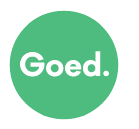 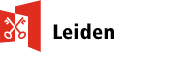 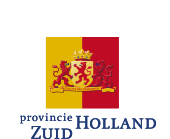 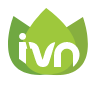 47. Rembrandttuin
Een nieuwe kleurrijke oase in de binnenstad, aan het water op de Rembrandtplaats, bij de Weddesteeg.48. Huigpark
De tuin ligt ten oosten van het fietspad ‘Huigstraat’, van Klokpoort/Langegracht naar Maresingel, vlakbij de flats aan de Langegracht.49. Plukplekken Forellenbuurt
Langs het Forellenpad zijn fruitbomen en struiken geplant om met de buurt van te genieten.50. Schanstuin
Grote nieuwe tijdelijke buurttuin aan het einde van de Lammenschansweg (vanuit het centrum gezien).51. Buurttuinen Ons Buiten
De buurttuintjes liggen bij van Tuinvereniging Ons Buiten, Joop Vervoornpad 16. Gezellige mini-volkstuinen, met gezamenlijk gereedschap. 